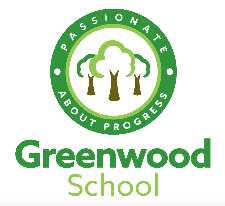 TopicLesson outlineOnline link(s) Other Resources(Dalton) atomic model  Describe early work on atomic models.https://continuityoak.org.uk/lessonsDifferences between atoms, elements and compounds Define atoms, elements and compounds as well as identify them from diagrams. Learn how to name compoundshttps://continuityoak.org.uk/lessonsChemical symbolsPractice sheets using a periodic table to identify elements and nameshttps://continuityoak.org.uk/lessonsFormulae for elements and compoundsModelling elements, compounds and mixtures practical and worksheets.https://continuityoak.org.uk/lessonsIdentifying mixturesSeparation techniques for dirty sandy brine. Practical and worksheets.https://continuityoak.org.uk/lessonsDevelopment of the atomic modelDescribe the work that led to an increased understanding of what atoms are made of and how this led to changes to the atomic model.https://continuityoak.org.uk/lessonsConservation of massThe total mass of the reactants will be equal to the total mass of the products.https://continuityoak.org.uk/lessonsRepresenting chemical reactions using formulae and using equationsSimple reactions and their word and chemical formula equations worksheets.https://continuityoak.org.uk/lessonsChanges of stateState of elements at room temperature and state symbols.https://continuityoak.org.uk/lessonsPeriodic table developmentDescribe the main features of the modern periodic table, describe early versions of the periodic table, and then compare the modern periodic table with the early periodic tables.https://continuityoak.org.uk/lessonsRelative atomic massDefinition and worksheets on relative atomic masshttps://continuityoak.org.uk/lessonsRelative formula mass calculationsDefinition and worksheets on relative formula mass calculationshttps://continuityoak.org.uk/lessonsElements Fact fileComplete a fact file for 2 elements (1 metal, 1 non-metal)https://continuityoak.org.uk/lessonsBalancing simple chemical equationsHow to balance simple and more complex equations. Molymod representation, Identifying non balanced equations.https://continuityoak.org.uk/lessonshttps://continuityoak.org.uk/lessonshttps://continuityoak.org.uk/lessons